Фрагменты комплекса бывшей усадьбы «Оттоново»: остатки хозяйственной постройки, середина ХІХ в., материальная недвижимая историко-культурная ценность категории «3».Местонахождение: Минская область, Копыльский район, д. Калиновка-2,
ул. Подлесная, 2/7.Сведения о недвижимом имуществе:  Здание постройки Здание бывшего амбара деревянное на каменных столбах, площадь               150 м.кв. Крытая двускатная крыша. Кладка столбов каменная, углы покрыты кирпичом и оштукатурены. На главном фасаде двое широких деревянных двустворчатых ворот. Внутри амбара сооружена деревянная лестница.Удаленность подъездных путей от объекта: 17 км от дороги республиканского значения Р-91 Осиповичи - Барановичи, поворот на                     д. Песочное на дорогу местного значения Н-8576  Копыль-Думичи-Песочное, 15 км, поворот на подъездную дорогу Н-23132.Правоустанавливающие документы: на объект историко- культурной ценности: остатки хозяйственной постройки, середина ХІХ в. разработан паспорт, установлена охранная доска, подписано охранное обязательство.Собственник объекта: ГУО «Копыльская вспомогательная школа-интернат».Информация для инвестора: в случае имеющихся инвестиционных предложений просим обращаться к директору ГУО «Копыльская вспомогательная школа-интернат» (Черкас Ольга Владимировна,                         тел. 8(01719)  46-7-71, 46-7-32.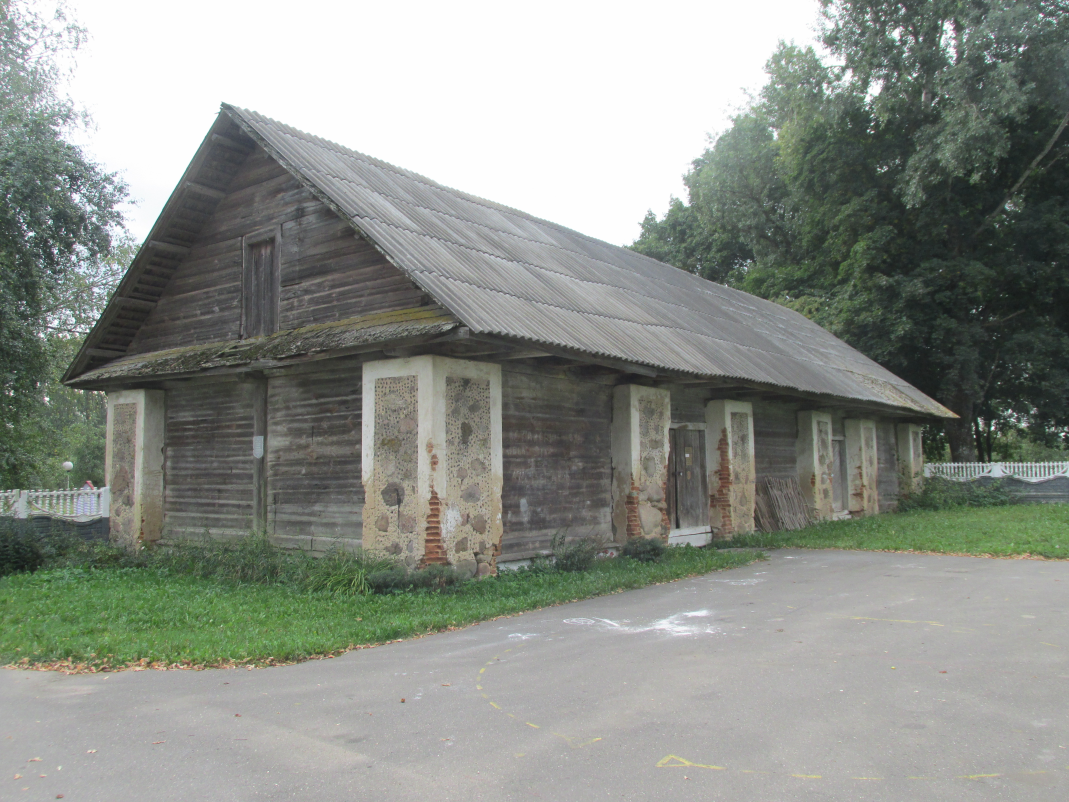 